Филиал Федерального бюджетного учреждения здравоохранения «Центр гигиены и эпидемиологии в Алтайском крае в городе Бийске, Бийском, Ельцовском, Зональном, Красногорском, Солтонском, Целинном районах»г. Бийск - 2022КОГДА ПРИНИМАЕТСЯ РЕШЕНИЕ О ПРИОСТАНОВЛЕНИИ УЧЕБНОГО ПРОЦЕССА? В России продолжает расти заболеваемость гриппом и острыми респираторными инфекциями (ОРИ). Болеют все: и взрослые, и дети.На основании анализа эпидемической обстановки по гриппу и ОРИ, уровня регистрируемой заболеваемости в сравнении с эпидемическими порогами, клинической характеристики заболеваний у детей и взрослых, результатов лабораторной диагностики и мониторинговых исследований по слежению за циркулирующими в эпидемический сезон вирусами гриппа и ОРИ по предложениям (предписаниям) органов, уполномоченных осуществлять федеральный государственный санитарно-эпидемиологический надзор, на территории субъекта Российской Федерации, в учреждениях, организациях и предприятиях проводятся дополнительные санитарно-противоэпидемические (профилактические) мероприятия по предупреждению распространения гриппа и ОРИ в соответствии с нормативными правовыми актами Российской Федерации.Одним из таких мероприятий является решение о приостановлении учебного процессаПринимается решение о приостановлении учебного процесса в организациях, осуществляющих образовательную деятельность (досрочном роспуске на каникулы или их продлении) в случае отсутствия по причине гриппа и ОРИ 20% и более детей. (п.2694, СанПин 3.3686-21 «Санитарно-эпидемиологические требования по профилактике инфекционных заболеваний»).Кроме этого, необходимо безукоризненно соблюдать требования противоэпидемического режима:проведение термометрии и осмотра с целью выявления больных,соблюдение температурного режима в помещениях,соблюдение режима текущей дезинфекции и обеззараживания воздушной среды.Также напоминаем о необходимости профилактики по предупреждению заболеваний ОРВИ и гриппом:пользуйтесь маской в местах скопления людей;избегайте тесного контакта с людьми, которые имеют признаки гриппа, ОРВИ;после посещения массовых мероприятий, после улицы и общественного транспорта тщательно мойте руки с мылом;прикрывайте рот и нос салфеткой/платком при кашле, чихании;употребляйте как можно больше продуктов, содержащих витамин С (клюква, брусника, лимон);чаще проводите влажные уборки помещений и проветривание;при наличии симптомов заболевания – оставайтесь дома и обратитесь к врачу.Основные правила ношения медицинской маски:Любой человек, находящийся рядом с чихающим и кашляющим больным, рискует заразиться гриппом. Защититься от вируса поможет маска, но только в случае ее правильного использования и в сочетании с другими мерами профилактики.Маска уместна, если вы находитесь в месте массового скопления людей (в общественном транспорте, в поликлинике, в магазине, кинотеатре и т.д.), а также при уходе за больным. Совершенно не нужно носить ее на открытом воздухе.Маски могут быть одноразовыми или могут применяться многократно в течение определенного времени. В зависимости от конструкции их меняют каждые 2, 4, 6 часов.Маска должна тщательно закрепляться, плотно закрывать рот и нос, не оставляя зазоров.Старайтесь не касаться маски руками. Если это произошло, тщательно вымойте руки с мылом или протрите гигиеническими влажным салфетками. Если вы ухаживаете за больным гриппом, после окончания контакта с ним маску следует немедленно снять и тщательно вымыть руки.Использованную одноразовую маску следует немедленно выбросить.Берегите себя и будьте здоровы!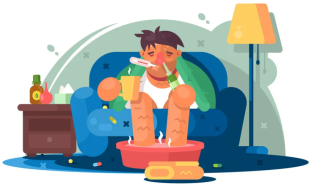 